MOÇÃO Nº Assunto: De congratulações à TCI – Transporte Coletivo de Itatiba pelo transcurso de seu 66º Aniversário de Fundação.Senhor Presidente:CONSIDERANDO a importância de registrarmos que no dia 30 de agosto de 1952 a TCI iniciou suas atividades com apenas 03 (três) ônibus que faziam 05 (cinco) horários na linha intermunicipal de Itatiba-Jundiaí;CONSIDERANDO que acompanhando o crescimento de nossa cidade, a TCI hoje conta com uma frota de veículos novos e modernos, e recentemente incorporou 02 (dois) novos micro-ônibus, e implementou novas linhas dada a preocupação da empresa em modernizar-se;CONSIDERANDO que preocupada em oferecer conforto e segurança aos seus usuários, além de manter a manutenção dos veículos de forma impecável, possui inúmeros ônibus adaptados aos deficientes físicos, wi-fi, instalação de televisores em diversos terminais que informam em quanto tempo o próximo ônibus chegará ao local;CONSIDERANDO que mantém disponível aplicativos via celular que fornece ao usuário a localização precisa do ônibus que aguarda, além de informar horários e itinerários;APRESENTO ao Soberano Plenário, na forma regimental, uma MOÇÃO DE CONGRATULAÇÕES pelo transcurso de seu 66º aniversário, e manifestar o nosso reconhecimento e transmitir à sua Diretoria e funcionários as nossas sinceras felicitações, em especial pelo trabalho de todos esses anos no atendimento à nossa população.SALA DAS SESSÕES, 30 de agosto de 2018.HIROSHI BANDOVereador – Vice-Presidente - PPMOÇÃO Nº                   ASSUNTO: De congratulações à TCI – Transporte Coletivo de Itatiba pelo transcurso de seu 66º Aniversário de Fundação.________________________________                        ______________________________________________________________                        ______________________________________________________________                        ______________________________________________________________                        ______________________________________________________________                        ______________________________________________________________                        ______________________________________________________________                        ______________________________________________________________                        ______________________________________________________________                        ______________________________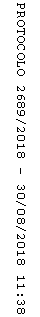 